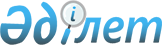 О перименовании улицыРешение акима сельского округа Шакен Казалинского района Кызылординской области от 14 июня 2022 года №24
      В соответствии с подпунктом 4) статьи 14 Закона Республики Казахстан "Об административно-территориальном устройстве Республики Казахстан", с учетом мнения населения села Шакен и на основании заключения областной ономастической комиссии от 28 апреля 2021 года № 1 РЕШИЛ:
      1. Переименовать улицу Шәкен в селе Шакен сельского округа Шакен на улицу Бақытжан Смағұлов.
      2. Контроль за исполнением настоящего решения оставляю за собой.
      3. Настоящее решение вводится в действие по истечении десяти календарных дней после дня его первого официального опубликования.
					© 2012. РГП на ПХВ «Институт законодательства и правовой информации Республики Казахстан» Министерства юстиции Республики Казахстан
				
      Аким сельского округа Шакен 

Т.Кималов
